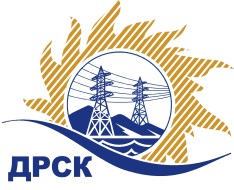 Акционерное Общество«Дальневосточная распределительная сетевая  компания»Протокол № 100/МР-ВПзаседания закупочной комиссии по выбору победителя по открытому электронному запросу цен на право заключения договора: «Вакуумные выключатели» закупка 126 раздел 1.2. ГКПЗ 2016 г.Извещение ООС № 31502990214СПОСОБ И ПРЕДМЕТ ЗАКУПКИ: Открытый запрос цен  на право заключения Договора на поставку: Закупка 126 «Вакуумные выключатели»ПРИСУТСТВОВАЛИ: _9_ членов постоянно действующей Закупочной комиссии АО «ДРСК»  2-го уровня.ВОПРОСЫ, ВЫНОСИМЫЕ НА РАССМОТРЕНИЕ ЗАКУПОЧНОЙ КОМИССИИ: О  рассмотрении результатов оценки заявок Участников.Об отклонении заявок  участников закупкиО признании запроса цен несостоявшимся.По вопросу № 1Признать объем полученной информации достаточным для принятия решения.Принять цены, полученные на процедуре вскрытия конвертов с заявками участников.По вопросу № 2 Отклонить заявки Участников ООО "СибЭнТех" (Россия,664022, г. Иркутск, ул. Коммунистическая, дом 65, корпус А, офис 45), АО " НПП "Контакт" (Российская Федерация, 410033, г. Саратов, ул. Спицына Б.В., д. 1), АО "ДЭТК" (680001, г. Хабаровск, ул. Менделеева, д. 1 "А", ЛИТ. Э, каб. 1), АО "ХРМК" (г. Хабаровск, ул. Адмиральская, 10)   от дальнейшего рассмотрения на основании п.2.1.6.2. , п 3.2.14. Документации о закупке.По вопросу № 3          Признать закупку на поставку: «Вакуумные выключатели»  несостоявшимся на основании п. 7.8.8.2 Положения о закупке продукции для нужд  АО «ДРСК», так как после проведенной отборочной стадии ни осталась, ни одной заявки  соответствующих требованиям Документации о закупке.    Ирдуганова И.Н.397-147irduganova-in@drsk.ru Благовещенск «18» декабря 2015№Наименование участника и его адресЦена заявки на участие в запросе цен1ООО "СибЭнТех" (Россия,664022, г. Иркутск, ул. Коммунистическая, дом 65, корпус А, офис 45)Предложение: подано 09.12.2015 в 06:39
Цена: 870 495,75 руб. (цена без НДС)2АО " НПП "Контакт" (Российская Федерация, 410033, г. Саратов, ул. Спицына Б.В., д. 1)Предложение: подано 09.12.2015 в 09:58
Цена: 1 050 000,00 руб. (цена без НДС)3АО "ДЭТК" (680001, г. Хабаровск, ул. Менделеева, д. 1 "А", ЛИТ. Э, каб. 1)Предложение: подано 09.12.2015 в 07:01
Цена: 1 239 927,83 руб. (цена без НДС)4АО "ХРМК" (г. Хабаровск, ул. Адмиральская, 10)Предложение, подано 09.12.2015 в 09:27
Цена: 1 315 000,00 руб. (цена без НДС)ООО "СибЭнТех" (Россия,664022, г. Иркутск, ул. Коммунистическая, дом 65, корпус А, офис 45- отсутствует декларация соответствия на предлагаемое оборудование, что не соответствует п. 3.3.1, 3.3.2 технического задания;- отсутствует информация о производителе предлагаемой продукции, а также техническая информация предлагаемой продукции в объеме достаточном для оценки возможности использования предлагаемого оборудования в составе существующего РУ, что не соответствует п. 3.4 технического задания;- отсутствует письмо-завода изготовителя о согласии на изготовление оборудования и подтверждение гарантийных обязательств, что не соответствует п. 4.1 технического задания.АО " НПП "Контакт" (Российская Федерация, 410033, г. Саратов, ул. Спицына Б.В., д. 1)-  Превышена плановая стоимость закупки п.2.1.6.2 Д.З-.отсутствует информация по гарантийному сроку на предлагаемое оборудование, что не соответствует п. 3.5 технического задания;- отсутствует техническая информация предлагаемой продукции в объеме достаточном для оценки возможности использования предлагаемого оборудования в составе существующего РУ, что не соответствует п. 3.4 технического задания.АО "ДЭТК" (680001, г. Хабаровск, ул. Менделеева, д. 1 "А", ЛИТ. Э, каб. 1)-  Превышена плановая стоимость закупки п.2.1.6.2 Д.З- предложен гарантийный срок на поставляемое оборудование 5 лет, что не соответствует п. 3.5 технического задания (7 лет).АО "ХРМК" (г. Хабаровск, ул. Адмиральская, 10)-  Превышена плановая стоимость закупки п.2.1.6.2 Д.З- отсутствует информация по гарантийному сроку на предлагаемое оборудование, что не соответствует п. 3.5 технического задания;- отсутствует декларация соответствия на предлагаемое оборудование, что не соответствует п. 3.3.1 технического задания;-  отсутствует письмо-завода изготовителя о согласии на изготовление оборудования и подтверждение гарантийных обязательств, что не соответствует п. 4.1 технического задания;-  отсутствует информация о предлагаемом оборудовании (марка, количество и т.д.), что не соответствует п. 1 технического задания.Ответственный секретарь Закупочной комиссии: Моторина О.А. _____________________________